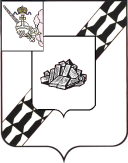 АДМИНИСТРАЦИЯ УСТЮЖЕНСКОГО МУНИЦИПАЛЬНОГО РАЙОНАПОСТАНОВЛЕНИЕот __________№  _______         г. УстюжнаО внесении изменений в поста-новление администрации районаот 06.08.2019 № 558На основании статьи 35 Устава Устюженского муниципального района администрации района ПОСТАНОВЛЯЕТ:Внести в перечень труднодоступных и малонаселенных сельских населенных пунктов Устюженского муниципального района, не имеющих действующих стационарных торговых объектов, утвержденный постановлением администрации Устюженского муниципального района от 06.08.2019 №558, следующие изменения:после слов «Муниципальное образование Устюженское:» дополнить словами «д. Обухово,».Опубликовать настоящее постановление в информационном бюллетене «Информационный вестник Устюженского муниципального района и разместить на официальном сайте Устюженского муниципального района.Установить, что настоящее постановление применяется к правоотношениям, возникшим с 01.01.2021 года.Руководитель администрацииУстюженского муниципального района                                         Е.А. Капралов